　なぜ勉強するのだろう？　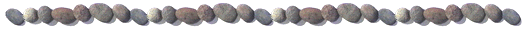 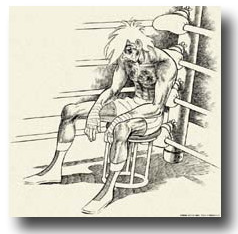 　前号でも少し触れたが、この問は多くの学生・生徒にとって共通のものだろう。学習に関して、まったくダメな高校生だった私は、この問について考えるふりをして、勉強しない言い訳に使っていたと今なら分かる。そして、高校時代には無知であるが故に気づかなかったが、この問そのものが､この問に対する答にもなるのだ。「それが分からないから勉強をするのだ」と。　私の弟子である佐々木寛先生は、今どん欲に学んでいる。英語の朝の小テストをいつも受け、得点は聞いていないけれども、４月から続けている。英語Ⅱのリスニング用ＣＤも購入し、このままでは定期考査も受けそうな勢いだ。また、自分の授業が空いているときにはＢ組の生徒にまじって数学の授業を受けているという。何を目指しているのか師匠の私でさえも分からないが、何か思うところがあるのだろう。だから今度聞いてみるとよい。「何で勉強しているのか？」と。ちなみにそのＣＤは熊谷先生も購入した。　私は高校時代、世界史を選択していたが、まったく出来が悪く、３年の夏休み前ぐらいに何人か集められ、「明日からおまえたちは地理をやれ」と、突然勉強する科目を変えられてしまった。今ならきっとそんなことは許されないことだと思うが、(当時でも？)「興味があったから世界史を取ったんだけどなぁ～」思いながらも言われるがままに、その後は地理の勉強をした。一度は挫折をした世界史だが、数年前から『ローマ人の物語』(塩野七生著)を読み始めている。遅々として進まないところはあるが、難しい固有名詞やややこしい年号など覚える気はサラサラないから、楽しく読めている。いや、物語を楽しんでいると言うべきか。文庫本で４０巻以上あるから今後もまだまだ楽しめそうだ。　右の記事は「スポーツと体罰」について、メジャーリーグでも活躍した長谷川滋利氏が書いたものだが、スポーツの意義について述べている。「スポーツの意義の一つに困難を克服する達成感があるため」であると。このスポーツのところには何を入れても通じると思う。勉強･人生・etc.もしかしたら、君たちが今勉強しているのだって、コンテンツ(中身)を覚えることよりも、むしろ、「困難を克服する」ためのノウハウの方に重心があるのかも知れないとも思える。色々書きましたが今日言いたいのは「テスト頑張れ」ということです。